 Примерная тематика выпускных квалификационных работ 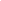 направление 38.04.02 «Менеджмент», направленность программы магистратуры «Финансовый менеджмент и рынок капитала»Анализ и оценка возможностей неорганического роста компанииАнализ и прогнозирование финансовых метрик эффективности деятельности компании.Анализ инвестиционной привлекательности компании и разработка мероприятий по ее повышению.Анализ цены и структуры капитала, их влияния на стоимость бизнеса (эмпирические исследования).Анализ эффективности слияний и поглощений (на примере отрасли)Влияние диверсификации на стоимость компании на фондовом рынкеВлияние стадии жизненного цикла организаций на эффективность IPO Влияние структуры капитала на стратегию и тактику инвестиционной деятельностиВоздействие структуры собственности на рыночную стоимость компанииДивидендная политика российских компаний: теоретические и эмпирические исследования.Инвестиционная политика в системе стратегического управления компаниейИсследование внутренних и внешних факторов, влияющих на финансовую устойчивость предприятий и корпораций.Исследование и разработка методов оценки финансовой несостоятельности и банкротства российских компаний.Исследование финансовой структуры российских компаний.Концепция поведенческих финансов: современное состояние и эмпирические исследования.Корпоративное страхование как финансовый инструмент защиты организации в условиях макроэкономической нестабильностиМетоды оценки и принятия решений по инвестиционным проектам.Моделирование ожиданий инвесторов и ценообразование финансовых активовНовые инструменты финансирования бизнеса: российский и международный опытОбоснование привлечения финансирования для реализации инвестиционного проектаОсобенности венчурного финансирования инновационных проектовОсобенности управления продуктовым портфелем диверсифицированной компании в условиях макроэкономической нестабильностиОценка и направления повышения стоимости бизнеса.Оценка и управление финансовыми активами предприятия: проблемы и подходы.Оценка и финансирование реструктуризации компанииПривлечение финансовых ресурсов корпоративным секторов экономики на рынке капиталаРазвитие инструментария формирования и оценки финансового потенциала компанииРазвитие инструментов финансового менеджмента в разрешении корпоративных агентских конфликтовРазвитие конструкции модели ценообразования капитальных активовРазвитие методических подходов к отбору инвестиционных проектов Развитие методических подходов к повышению инвестиционной привлекательности предприятияРазвитие методов оценки стоимости бизнеса в инструментах финансового менеджментаРазвитие методов оценки стоимости бизнеса.Развитие методов оценки финансовых рисков.Развитие методов финансового управления в субъектах малого предпринимательстваРазвитие модельного подхода к стоимости собственного капитала компанииРазвитие подходов к отбору инвестиционно привлекательных компанийРазвитие подходов к оценке эффективности инвестирования в человеческий капиталРазвитие подходов к управлению портфелем ПИФ.Развитие системы современных измерителей денежных потоков компанииРазвитие системы финансового менеджмента некоммерческих организаций Развитие системы финансовых и нефинансовых драйверов роста стоимости бизнесаРазвитие стоимостной аналитической модели компанииРазвитие финансовой стратегии компании.Разработка инвестиционной стратегии и политики компании.Реальные опционы как механизм развития управленческой гибкости компанииСбалансированная система показателей как инструмент финансового и стратегического контроляСлияния и поглощения: формы, методы, оценка эффективности.Совершенствование методики подготовки и проведения IPO компании Совершенствование параметрической системы оценки экономической эффективности инвестиций в реальные активыСовершенствование системы контроля, мониторинга и моделирования запасовСовершенствование финансовой модели компанииСоциальный капитал и устойчивое развитие бизнесаСтоимостная модель анализа эффективности деятельности компанииСтратегии привлечения иностранных инвестиций в компаниюТрадиционные и гибридные формы долгового финансирования бизнесаУвеличение стоимости компании как стратегическая цель и критерий оценки управленческих решенийУправление денежным потоком компании и его влияние на стоимость бизнесаУправление денежными потоками компании как важнейшее направление повышения эффективности и стоимости бизнеса.Управление портфелем ценных бумаг: проблемы теории и практики.Управление структурой капитала организации: проблемы теории и практики.Финансовая модель и выбор стратегии развития бизнесаФормирование дивидендной политики компанииФормирование системы показателей ценностно-ориентированного управления бизнесомЦеновая политика как фактор повышения доходности компании 